Приложение к заявке на получение независимой гарантииИнформация об отдельных показателях ПринципалаСведения о выручке и чистой прибылиНастоящим подтверждаем отсутствие просроченной дебиторской задолженности / наличие просроченной дебиторской задолженности:____________________________________________________________________________________________________________________________________________________________________________________________________________________________________________________________________________________________________________________(в случае наличия просроченной задолженности пояснения: сумма, контрагент, причины, мероприятия)Настоящим подтверждаем отсутствие просроченной кредиторской задолженности / наличие просроченной кредиторской задолженности:____________________________________________________________________________________________________________________________________________________________________________________________________________________________________________________________________________________________________________________(в случае наличия просроченной задолженности пояснения: сумма, контрагент, причины, мероприятия)Настоящим подтверждаем, что в отношении Принципала не применяются процедуры несостоятельности (банкротства), в том числе наблюдения, финансового оздоровления, внешнее управление, конкурсное производство, либо аннулирование или приостановление действия лицензии (в случае, если деятельность подлежит лицензированию), а также Принципал не находится в стадии ликвидации либо реорганизации.  Генеральный директор (Индивидуальный предприниматель)   _____________________      /___________________ /(подпись)                                          (ФИО)М.П.«____» ___________________ 20___ года(наименование ИП / организации)(наименование ИП / организации)(наименование ИП / организации)Среднесписочная численность сотрудников за предшествующий год, человекСреднесписочная численность сотрудников по состоянию за  последний отчетный период, человекКоличество планируемых к созданию рабочих мест через год после предоставления независимой гарантии, человекСредний уровень заработной платы работников за предшествующий год, руб.Средний уровень заработной платы работников за последний отчетный период, руб.Средний уровень заработной платы работников через год после предоставления независимой гарантии, руб.Задолженность перед работниками (персоналом) по заработной плате более трех месяцев. (Нужное отметить). Отсутствует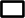 ИмеетсяОтчетная дата01.01.20__01.01.20__01.00.20_Размер выручки, тыс. руб.Размер чистой прибыли, тыс. руб.